MODELLO DI LETTERA 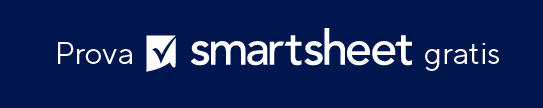 DI VERIFICA DELL'ATTUALE IMPIEGO [Nome][Il tuo titolo][Nome dell'azienda][Indirizzo][Data][Nome destinatario][Titolo destinatario][Nome dell'azienda][Indirizzo]RE: Verifica dell'impiego corrente di [Nome dipendente]Gentile [Persona richiedente],Lo scopo di questa lettera è confermare che [Nome del dipendente] è attualmente impiegato da [Nome dell'azienda] dalla data di assunzione [data di assunzione] e ricopre attivamente il titolo di [Titolo / Posizione del dipendente]. Sono autorizzato a rilasciare le seguenti informazioni per suo conto per soddisfare i requisiti della vostra richiesta:Stipendio annuo lordo di [stipendio annuo totale] € pagato in rate [settimanali, mensili o semestrali] tramite [assegno o deposito bancario diretto o salario orario di (salario orario in €)].Fino al [x percento] di questo stipendio lordo annuo ha diritto a un premio di rendimento annuale.I benefit standard includono:Assicurazione medica e dentistica[numero di giorni di ferie] giorni di ferie annuali retribuiti[numero di giorni di malattia] giorni di congedo per malattiaPiano di pensionamento[altri benefit]In caso di domande o dubbi, vi prego di contattarmi al [numero di telefono / indirizzo e-mail].Cordiali saluti.[Nome][Firma]DICHIARAZIONE DI NON RESPONSABILITÀQualsiasi articolo, modello o informazione è fornito da Smartsheet sul sito web solo come riferimento. Pur adoperandoci a mantenere le informazioni aggiornate e corrette, non offriamo alcuna garanzia o dichiarazione di alcun tipo, esplicita o implicita, relativamente alla completezza, l’accuratezza, l’affidabilità, l’idoneità o la disponibilità rispetto al sito web o le informazioni, gli articoli, i modelli o della relativa grafica contenuti nel sito. Qualsiasi affidamento si faccia su tali informazioni è pertanto strettamente a proprio rischio.